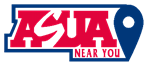 MEETING MINUTE OF ASSOCIATED STUDENTS OF THEUNIVERSITY OF ARIZONA NEAR YOU NETWORKHELD ON FRIDAY, FEBRUARY 11, 2022 FROM 9:00 AM TO 10:00 AMTHROUGH ZOOM MEETINGSKELLIE KIRSCH CALLED THE MEETING TO ORDER AT 9:01 AM (MST)ROLL CALL-          President- Kellie Kirsch- Present-          Executive Vice President- Kris Kelley – Absent -          Administrative Vice President- Madison “Madzy” LaMonica - Present-          Administrative Assistant- Erin Sye - Present-	Kayli Hill - Advisor - Present-         Sarah Wieland – Advisor – AbsentAPPROVAL OF MINUTES:Approval of meeting minutes from the meeting held on January 28th, 2022GENERAL BUSINESSExamity UpdateDiscussed the Universities plan to get rid of Examity and move forward with Honor LockDiscussed how live proctoring would be next semesterASUA-NY Student Government ApplicationDiscussed ASUA-NY meeting with ASUADiscussed digital signatures for online senate seatDiscussed Town Hall meeting and agendaDiscussed applications for bothOtherNext ABOR Meeting is March 22bdDiscussed next Town Hall meetingDiscussed club fair for online studentsNEXT MEETING DATE AND TIMEFebruary 25th, 2022, at 9:00 AM (MST)Kellie Kirsch adjourned Meeting at 10:40 AM (MST)Minute Submitted by Erin Sye